PHIẾU ĐÁNH GIÁ KẾT QUẢ RÈN LUYỆN CỦA SINH VIÊN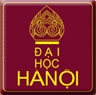                      Áp dụng đối với lớp học phần (tín chỉ)Họ và tên sinh viên: .......................................................Ngày sinh..................Nơi sinh...................Mã số sinh viên: .............................................................Học kỳ .................... Năm học...................Xếp loại rèn luyện:…....…..….                                                                                                               Hà Nội, ngày      tháng    năm 2022                                                                                                                   SINH VIÊN                    TTNội dungThangđiểmĐiểm tự đánh giá1Đánh giá về ý thức học tập20 điểm1Ý thức và thái độ trong học tập5 điểm1Ý thức và thái độ tham gia các câu lạc bộ học thuật, các hoạt động học thuật, hoạt động nghiên cứu khoa học3 điểm1Ý thức và thái độ tham gia các kỳ thi, cuộc thi2 điểm1Tinh thần vượt khó, phấn đấu vươn lên trong học tập5 điểm1Kết quả học tập5 điểm2Đánh giá về ý thức chấp hành nội quy, quy chế và quy định trong Nhà trường25 điểm2Ý thức chấp hành các văn bản chỉ đạo của ngành, của cơ quan, chỉ đạo cấp trên được thực hiện trong Nhà trường10 điểm2Ý thức chấp hành các nội quy, quy chế, quy định của Nhà trường15 điểm3Đánh giá về ý thức tham gia các hoạt động chính trị, xã hội, văn hóa, văn nghệ, thể thao, phòng chống tội phạm và các tệ nạn xã hội20 điểm3Ý thức và hiệu quả tham gia các hoạt động rèn luyện về chính trị, xã hội, văn hóa, văn nghệ, thể thao và các hoạt động ngoại khóa khác10 điểm3Ý thức tham gia các hoạt động công ích, tình nguyện, công tác xã hội5 điểm3Tham gia tuyên truyền, phòng chống tội phạm và các tệ nạn xã hội5 điểm4Đánh giá về ý thức công dân trong quan hệ cộng đồng25 điểm4Ý thức chấp hành và tham gia tuyên truyền các chủ trương của Đảng, chính sách, pháp luật của Nhà nước trong cộng đồng15 điểm4Tham gia các hoạt động xã hội có thành tích được ghi nhận, biểu dương, khen thưởng3 điểm4Tham gia các hoạt động xã hội, có tinh thần góp phần chia sẻ, giúp đỡ người thân, người có khó khăn, hoạn nạn7 điểm5Đánh giá về ý thức và kết quả khi tham gia công tác cán bộ lớp, đoàn thể, tổ chức trong Nhà trường hoặc đạt được thành tích đặc biệt trong học tập, rèn luyện10 điểm5Ý thức, tinh thần, thái độ, uy tín và hiệu quả công việc của sinh viên được phân công nhiệm vụ quản lý lớp, Chi đoàn, Chi hội5 điểm5Sinh viên đạt được các thành tích đặc biệt được ghi nhận trong học tập, rèn luyện5 điểmTổng số điểm đã đạt được100 điểm